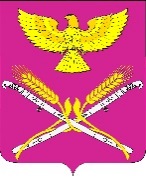 АДМИНИСТРАЦИЯ НОВОПЕТРОВСКОГО СЕЛЬСКОГО ПОСЕЛЕНИЯПАВЛОВСКИЙ РАЙОНРАСПОРЯЖЕНИЕот 23.12.2019г.                                                                                           №  66-рст-ца НовопетровкаяО досрочной выплате заработной платы за декабрь 2019 годаВ соответствии со статьёй 9 Федерального закона от 6 декабря 2011 года № 402-ФЗ «О бухгалтерском учёте», статьёй 136 Трудового кодекса Российской Федерации, для недопущения задержки выплаты заработной платы в связи с праздничными днями, установить:1. Досрочную выплату заработной платы за декабрь 2019 года работникам администрации Новопетровкого сельского поселения, муниципального бюджетного учреждения «Дом культуры муниципального образования Новопетровское сельское поселение», муниципального бюджетного учреждения «Библиотека муниципального образования Новопетровское сельское поселение» - произвести не позднее 26 декабря 2019 года.2. Бухгалтерии администрации Новопетровского сельского поселения Павловского района произвести начисление и выплату заработной платы в декабре за декабрь2019 года в установленные сроки.3.  Контроль за выполнением настоящего распоряжения оставляю за собой.	4. Распоряжение вступает в силу со дня его подписания. Глава Новопетровского сельского поселенияПавловского района    						                       Е.А.Бессонов